Τoυ αναδόχου ή της επιχείρησης ……………………………………………………………………………………………………με έδρα τ……………………………………………………..……οδός …………………………………..……………………………….αριθμ. ….….Τ.Κ. …………………..……………Τηλ. ………….…………….…………….Fax………………………………..……… Αφού έλαβα γνώση όλων των  τευχών της υπ΄αριθμ.   172/2021 μελέτης με τίτλο «Εργασίες απολύμανσης, απεντόμωσης, μυοκτονίας κλπ.» προϋπολογισμού 42.806,04€ συμπεριλαμβανομένου ΦΠΑ καθώς και των συνθηκών εκτέλεσης αυτής, υποβάλλω την παρούσα προσφορά και δηλώνω ότι αποδέχομαι πλήρως και χωρίς επιφύλαξη όλα αυτά και αναλαμβάνω την εκτέλεση της εργασίας με ενιαίο ποσοστό έκπτωσης επί των τιμών του προϋπολογισμού της Μελέτης (Πίνακας ενδεικτικού προϋπολογισμού)Ποσοστό έκπτωσης: (αριθμητικώς)  ……………………………………………………………..Ποσοστό έκπτωσης: (ολογράφως) ……………………………………………………………….Μετά την εφαρμογή του ανωτέρω ποσοστού έκπτωσης οι επιμέρους τιμές μονάδος ανά είδος εργασίας διαμορφώνονται σύμφωνα με τον κατωτέρω πίνακα. ΠΙΝΑΚΑΣ ΕΝΔΕΙΚΤΙΚΟΥ  ΠΡΟΫΠΟΛΟΓΙΣΜΟΥ ΑΝΑ ΕΙΔΟΣ ΕΡΓΑΣΙΑΣΤoυ αναδόχου ή της επιχείρησης ……………………………………………………………………………………………………με έδρα τ……………………………………………………..……οδός …………………………………..……………………………….αριθμ. ….….Τ.Κ. …………………..……………Τηλ. ………….…………….…………….Fax………………………………..……… Αφού έλαβα γνώση όλων των  τευχών της υπ΄αριθμ.   172/2021 μελέτης με τίτλο «Εργασίες απολύμανσης, απεντόμωσης, μυοκτονίας κλπ.» προϋπολογισμού 42.806,04€ συμπεριλαμβανομένου ΦΠΑ καθώς και των συνθηκών εκτέλεσης αυτής, υποβάλλω την παρούσα προσφορά και δηλώνω ότι αποδέχομαι πλήρως και χωρίς επιφύλαξη όλα αυτά και αναλαμβάνω την εκτέλεση της εργασίας με ενιαίο ποσοστό έκπτωσης επί των τιμών του προϋπολογισμού της Μελέτης (Πίνακας ενδεικτικού προϋπολογισμού)Ποσοστό έκπτωσης: (αριθμητικώς)  ……………………………………………………………..Ποσοστό έκπτωσης: (ολογράφως) ……………………………………………………………….Μετά την εφαρμογή του ανωτέρω ποσοστού έκπτωσης οι επιμέρους τιμές μονάδος ανά είδος εργασίας διαμορφώνονται σύμφωνα με τον κατωτέρω πίνακα. ΠΙΝΑΚΑΣ ΕΝΔΕΙΚΤΙΚΟΥ  ΠΡΟΫΠΟΛΟΓΙΣΜΟΥ ΑΝΑ ΕΙΔΟΣ ΕΡΓΑΣΙΑΣ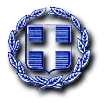 ΕΛΛΗΝΙΚΗ ΔΗΜΟΚΡΑΤΙΑ ΝΟΜΟΣ ΑΤΤΙΚΗΣ                                                            ΔΗΜΟΣ ΧΑΛΑΝΔΡΙΟΥ                                                          ΔΙΕΥΘΥΝΣΗ ΠΕΡΙΒΑΛΛΟΝΤΟΣ ΤΜΗΜΑ ΑΝΑΠΛΑΣΗΣ & ΣΥΝΤΗΡΗΣΗΣΠΡΑΣΙΝΟΥΕΡΓΑΣΙΑ : Εργασίες απολύμανσης, απεντόμωσης,                   μυοκτονίας κλπ.  ΠΡΟΫΠ :  42.806,04€          Α.Μ.:       172/2021    Κ.Α.:        10.6279.06, 15.6279.08, 15.6279.09,                      15.6279.10, 35.6279.13, 45.6279.03   CPV:          90670000-4 (Υπηρεσίες απολύμανσης και 
                     εξολόθρευσης σε αστικές ή αγροτικές                      ζώνες)ΕΝΤΥΠΟ ΟΙΚΟΝΟΜΙΚΗΣ ΠΡΟΣΦΟΡΑΣ ΟΜΑΔΑ Α:  «Εργασίες απολύμανσης»   Α.Μ. 172 /2021ΟΜΑΔΑ Α:  Εργασίες απολύμανσηςΟΜΑΔΑ Α:  Εργασίες απολύμανσηςΟΜΑΔΑ Α:  Εργασίες απολύμανσηςΟΜΑΔΑ Α:  Εργασίες απολύμανσηςΟΜΑΔΑ Α:  Εργασίες απολύμανσηςΟΜΑΔΑ Α:  Εργασίες απολύμανσηςA.T.ΠεριγραφήΜονάδα ΜέτρησηςΤιμή ΜονάδαςΜελέτης Χωρίς ΦΠΑ (€)Τιμή Μονάδας Προσφοράςχωρίς ΦΠΑ μετά το ανωτέρω ποσοστό έκπτωσης (€)Τιμή Μονάδας Προσφοράς με ΦΠΑ μετά το ανωτέρω ποσοστό έκπτωσης(€)1Εργασίες απολύμανσης m20,20 ΕΛΛΗΝΙΚΗ ΔΗΜΟΚΡΑΤΙΑ ΝΟΜΟΣ ΑΤΤΙΚΗΣ                                                            ΔΗΜΟΣ ΧΑΛΑΝΔΡΙΟΥ                                                          ΔΙΕΥΘΥΝΣΗ ΠΕΡΙΒΑΛΛΟΝΤΟΣ ΤΜΗΜΑ ΑΝΑΠΛΑΣΗΣ & ΣΥΝΤΗΡΗΣΗΣΠΡΑΣΙΝΟΥΕΡΓΑΣΙΑ : Εργασίες απολύμανσης, απεντόμωσης,                   μυοκτονίας κλπ.  ΠΡΟΫΠ :  42.806,04€          Α.Μ.:       172/21    Κ.Α.:        10.6279.06, 15.6279.08, 15.6279.09,                      15.6279.10, 35.6279.13, 45.6279.03   CPV:          90670000-4 (Υπηρεσίες απολύμανσης και 
                     εξολόθρευσης σε αστικές ή αγροτικές                      ζώνες)ΕΝΤΥΠΟ ΟΙΚΟΝΟΜΙΚΗΣ ΠΡΟΣΦΟΡΑΣ ΟΜΑΔΑ Β:  «Εργασίες ψεκασμών μυοκτονίας, εντομοκτονίας κλπ.»   Α.Μ. 172 /2021ΟΜΑΔΑ Β:  Εργασίες ψεκασμών μυοκτονίας, εντομοκτονίας κλπ.ΟΜΑΔΑ Β:  Εργασίες ψεκασμών μυοκτονίας, εντομοκτονίας κλπ.ΟΜΑΔΑ Β:  Εργασίες ψεκασμών μυοκτονίας, εντομοκτονίας κλπ.ΟΜΑΔΑ Β:  Εργασίες ψεκασμών μυοκτονίας, εντομοκτονίας κλπ.ΟΜΑΔΑ Β:  Εργασίες ψεκασμών μυοκτονίας, εντομοκτονίας κλπ.ΟΜΑΔΑ Β:  Εργασίες ψεκασμών μυοκτονίας, εντομοκτονίας κλπ.A.T.ΠεριγραφήΜονάδα ΜέτρησηςΤιμή ΜονάδαςΜελέτης Χωρίς ΦΠΑ (€)Τιμή Μονάδας Προσφοράςχωρίς ΦΠΑ μετά το ανωτέρω ποσοστό έκπτωσης (€)Τιμή Μονάδας Προσφοράς με ΦΠΑ μετά το ανωτέρω ποσοστό έκπτωσης (€)1Μυοκτονία με τοποθέτηση δολωματικού σταθμού με δόλωματεμάχιο8,002Εργασίες καταπολέμησης των κουνουπιώνλίτρο6,003Εργασίες απεντόμωσης και οφιοαπώθησηςλίτρο6,00